Accoglienza notturna: 		Capiago Intimiano Via Camuzio 6- 4 posti autorizzatiNella Residenza Sanitaria Assistenziale di Capiago Intimiano è previsto un servizio rivolto ad anziani in difficoltà e che necessitano di una assistenza mirata, in particolare notturna. Il servizio è attivo 365 giorni all'anno dalle ore 18.00 alle ore 8.30.Voucher socio sanitario Assistenziale Domiciliare Integrata ADIDal mese di dicembre 2003 è attiva una convenzione con l'ASL provinciale di Como per la gestione dell'assistenza domiciliare integrata. Il servizio è attivo nei Comuni appartenenti all'Area sovradistrettuale di Como:Distretto di Cantù: 	Brenna, Cantù, Capiago Intimiano, Carimate, Cermenate, Cucciago, 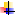 			Figino Serenza, Novedrate.Distretto di Mariano: Arosio, Cabiate, Carugo, Inverigo, Lurago d'Erba, Mariano Comense.Operano per il servizio un Infermiere coordinatore, infermieri, 1 ausiliaria socio-assistenziale, fisioterapisti, 1 fisiatra, 1 geriatra ed 1 psicologo. Il servizio è attivo dal lunedì alla domenica con articolazioni di orari variabili in base alle esigenze dell'Utente.Servizio di fisioterapia: 			Capiago Intimiano Via Camuzio 6In una delle palestre della struttura di Capiago Intimiano è attivo un servizio di terapia fisica e riabilitazione funzionale aperto al pubblico.Le prestazioni sono a pagamento con tariffe particolarmente agevolate.E' possibile effettuare, a titolo esemplificativo, radar terapia, ultrasuoni, ultravioletti, kinesiterapia, massoterapia, linfodrenaggio. Per l'accettazione occorre presentare la prescrizione medica generica e/o specialistica.Comunità alloggio, mini alloggi protetti	Capiago Intimiano Via Camuzio 9/aLa struttura è organizzata su due livelli: al piano terreno è presente una comunità alloggio per n. 10 utenti disabili psichici (ritardo mentale lieve) con capacità motoria sostanzialmente integra; al piano superiore n. 5 mini alloggi protetti per anziani.					SITUAZIONE DELLA FONDAZIONE E ANDAMENTO DELLA GESTIONEPer gli aspetti relativi all’andamento economico della gestione si rinvia ai documenti contabili pubblicati.INFORMAZIONI RELATIVE ALL’AMBIENTEL’impegno sui temi della responsabilità sociale e del territorio è ormai parte integrante dei principi e dei comportamenti della Fondazione, orientati all’eccellenza tecnologica, al mantenimento di elevati livelli di sicurezza, di tutela ambientale ed efficienza energetica, nonché alla formazione, sensibilizzazione e coinvolgimento del personale su temi di responsabilità sociale.La strategia ambientale della società si basa dunque sui seguenti principi:ottimizzare l’utilizzo delle fonti energetiche e delle risorse naturali: sono stati per esempio installati pannelli solari nelle sedi di via Fossano e nell’erigenda sede di Via Sparta, ed è stato attivato nel 2019 un cogeneratore nella sede di Via Galimberti per sfruttare l’energia del sole e ridurre il consumo di energia elettrica; viene eseguita una manutenzione costante per mantenere in efficienza gli impianti ed evitare sprechi;minimizzare gli impatti ambientali negativi e massimizzare quelli positivi anche attraverso semplici operazioni quali la raccolta differenziata dei rifiuti;diffondere la cultura di un corretto approccio alle tematiche ambientali;realizzare il progressivo miglioramento delle performance ambientali, sostituendo tutte le lampade a incandescenza con lampade a basso consumo;adottare politiche di acquisto sensibili alle tematiche ambientale, utilizzando per esempio con parsimonia i prodotti monouso in plastica e cercando di valorizzare tutto ciò che è riciclabile.CONTENZIOSO AMBIENTALELa Fondazione non ha attualmente alcun contenzioso civile o penale verso terzi per danni causati all’ambiente o reati ambientali.INFORMAZIONI ATTINENTI AL PERSONALESICUREZZALa Fondazione opera in tutti i suoi ambienti in conformità alle disposizioni del D. Lgs. 81/08 per la sicurezza dei lavoratori.L’attività svolta in questo campo prevede:la formazione dei dipendenti e collaboratori;l'effettuazione di visite mediche periodiche;l'organizzazione e formazione delle squadre di intervento previste dalla normativa;il monitoraggio continuo aziendale del RSPP;la predisposizione e la diffusione dei documenti del D. Lgs. 81/08.In particolare nel corso dell’esercizio sono state assunte le seguenti iniziative:adozione di tutte le misure di sicurezza;aggiornamento del documento aziendale di Valutazione dei Rischi;aggiornamento e redazione di procedure in tema di sicurezza e salute sui luoghi di lavoro;corso di formazione per i nuovi assunti.INFORTUNINel corso dell’esercizio si sono verificati infortuni al personale dipendente sovente connessi a distrazione o a incidenti in itinere. In particolare si sono verificati i seguenti infortuni. N. 13.CONTENZIOSOLa Fondazione non ha attualmente alcun contenzioso verso dipendenti o ex dipendenti di alcun tipo.DESCRIZIONE ED EVOLUZIONE DELL’ATTIVITA’ ISTITUZIONALELa vita all’interno della Residenza Sanitaria per persone Anziani è scandita da riti e ritmi ben precisi, sulla base delle effettive esigenze di ciascun ospite.Obiettivo primario della RSA è quello di proporre ad ogni persona attività utili al raggiungimento degli obiettivi personali e di gruppo. La giornata è organizzata considerando uno spazio di attività educative e riabilitative specifiche, e pertanto strutturate, svolte dagli educatori con il supporto delle altre figure presenti (assistenti ed infermieri).Tali attività si svolgono dalle 9.00 alle 18.00 dal lunedì al venerdì:animazionepet therapycinema, teatroarteterapiamusicoterapiapsicomotricitàstimolazioni sensorialifisioterapia individuale e di gruppoIl sabato e domenica tale spazio viene riservato alle visite dei parenti in struttura.Per ogni attività viene compilata un’apposita scheda indicante chi partecipa all’attività, obiettivi previsti, svolgimento, considerazioni.Ogni mese l’equipe si riunisce al fine di verificare l’andamento delle attività proposte. Questa è l’occasione per valutare le attività, modificarle o proporne di nuove.Tra i principali servizi erogati:servizio medicoservizio infermieristicoservizio educativoservizio ausiliario socio assistenziale:servizio di fisioterapiaservizi terapeutici specificiIl servizio rivolto agli anziani  ha la finalità di assistere persone affette anche da malattie neurologiche degenerative(SLA; Sclerosi Multipla; demenze senili, alzheimer.) legate all’invecchiamento.L’obiettivo principale che si pone l’equipe è quello di offrire ad ospiti anziani un ottimale percorso di vita favorendo il recupero e il mantenimento delle capacità psico – fisiche, facilitando la socializzazione ed evitando il più possibile un ulteriore decadimento, oltre che offrire un concreto sostegno psico – socio – assistenziale alle famiglie.Impegno, attenzione e competenza sono una costante nel nostro lavoro ma trovano punte di massima intensità allorché il paziente ricoverato non possieda autonomia respiratoria (ventilazione artificiale), presenti un quadro clinico generale instabile e mutevole o necessiti di osservazione clinica e adeguamenti terapeutici continui.RSA Le RSA Nel corso dell’anno hanno avuto una pressochè piena occupazione attestata al 99,6% sia per i posti a contratto che per i posti autorizzati.CDIIL servizio ha mantenuto un andamento non sempre di piena occupazione, come già verificatosi in precedenti annate.ACCOGLIENZA NOTTURNAIl servizio ha avuto un’occupazione pari a circa il 90% delle giornate.ADIIl servizio di assistenza domiciliare integrata ha subito un incremento di budget, in conformità alle direttive regionali e nazionali sul potenziamento delle varie forme di assistenza al domicilio.SERVIZIO DI FISIOTERAPIAIl servizio di fisioterapia per gli utenti esterni mantiene una piccola nicchia di clientela legata a parenti degli ospiti, dipendenti e pensionati.COMUNITA’ ALLOGGIO e MINIALLOGGIIl tasso di occupazione dei servizi è in linea con quello degli anni precedenti e si attesta al 95%PERSONALEAll’interno della Fondazione operano varie figure professionali che fanno capo a equipe specialistiche  secondo gli standard richiesti da Regione Lombardia:mediciinfermierieducatori professionalifisioterapistioperatori socio sanitari e ausiliari socio assistenzialiaddetti a servizi amministrativi e alberghieri Sono presenti in totale n. 227 dipendenti, n. 31 liberi professionisti, n. 3 specialisti convenzionati. FORMAZIONEGrande attenzione è stata riservata la formazione con il supporto anche di risorse professionali esterne, con particolare riferimento alla formazione sulla sicurezza, sull’igiene e sulla umanizzazione delle cure.VOLONTARIPresso la fondazione operano volontari Auser che si occupano prevalentemente di servizi di trasporto di utenti del centro diurno, volontari AVulss c e volontari non legati ad associazioni. Il numero è variabile , ma mai superiore alle 10/11 unità.EVOLUZIONE PREVEDIBILE DELLA GESTIONEIn base alle informazioni a disposizione si prevede per l’esercizio in corso un risultato economico in linea con l’esercizio precedente., aprile 2019Per il Consiglio di AmministrazioneIl PresidenteSilvano Cozza